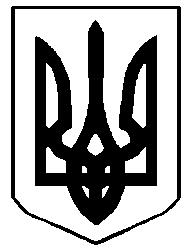 ЧУТІВСЬКА РАЙОННА РАДАПОЛТАВСЬКОЇ ОБЛАСТІ (Позачергова дев’ята сесія районної ради VІІ  скликання)Р І Ш Е Н Н Явід 20 вересня 2016 рокуПро затвердження нової редакції Статуту комунальної установи культури«Чутівський районний Будинок культури»    	Керуючись статтями 43, 60 Закону України «Про місцеве самоврядування в Україні», Керуючись статтями 43, 60 Закону України «Про місцеве самоврядування в Україні», у зв'язку з ліквідацією відділу культури Чутівської райдержадміністрації та створення сектору культури Чутівської райдержадміністрації відповідно розпорядження голови районної державної адміністрації "Про внесення змін до деяких розпоряджень голови адміністрації" №15 від 13.04.2016 року та перейменування назви вулиць відповідно розпорядження Чутівської селищної ради №8 від 15 лютого 2016 року "Про перейменування вулиць та провулків населених пунктів- Чутівської селищної ради, розглянувши та обговоривши звернення завідуючої установою Чутівський районний Будинок культури Фисун Світлани Миколаївни від 08.09.2016 № 25,                               РАЙОННА  РАДА  ВИРІШИЛА:Затвердити нову редакцію Статуту комунальної установи культури «Чутівський районний Будинок культури» (додається).Завідуючій установою Чутівський районний Будинок культури (Фисун С.М.) забезпечити реєстрацію нової редакції Статуту установи відповідно до вимог чинного законодавства.Голова районної ради                                			               В.Филенко